07-132 БЦМ-96042 2-осная полуприцеп-цистерна для перевозки темных нефтепродуктов при температуре до 200 градусов ёмкостью 25 м3, грузоподъемность 22 тн, вес: снаряженный 11.5 тн, полный 34 тн, 80 км/час, ПО "Бецема" г. Красногорск, с 1995 г.  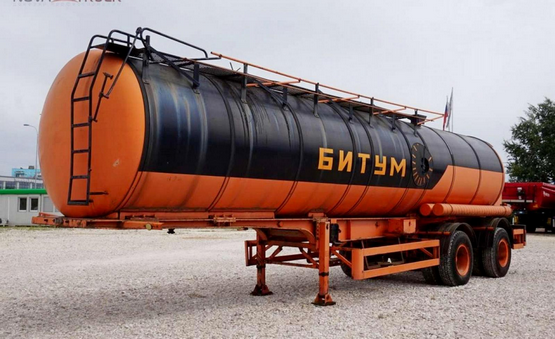  Изготовитель: АО «Бецема», г. Красногорск Московская область.Из истории Машиностроительный завод «Бецема». В 1929 г. по решению Правительства СССР на окраине подмосковного села Павшино (нынешний Красногорск), на месте болотистых неудобий началось строительство завода по производству железобетонных изделий. 6 июля 1932 года завод был введен в строй под названием "Стандарт-бетон" №1. За семь предвоенных лет – с 1933-го по 1940-й – объем продукции увеличился с 10,3 тыс. до 30 тыс. кубометров железобетонных изделий, а количество рабочих удвоилось и достигло 900 человек. По окончании Великой Отечественной  войны было решено изменить профиль предприятия "Стандарт-бетон" и переориентировать его на выпуск оборудования для строительной отрасли. Понадобилось почти два десятилетия, чтобы "Стандарт-бетон" окончательно стал "павшинским механическим заводом". В середине шестидесятых годов "Павшинский механический завод" переходит в подчинение Министерства строительного, дорожного и коммунального машиностроения. Предприятие переименовывается в "Красногорский завод цементного машиностроения". В 1985 г. на его базе образуется производственное объединение ПО "Стромоборудование", куда входит группа предприятий и организаций "Строммашина" городов Бологое, Кемерово, Кохма, Лисичанск, Черкассы, а также проектный институт Гипростроммаш из Москвы.. В  1991 году генеральный директор   объединения  В.С.Трифонов и глава голландского концерна "Бегеманн" Ван Ден Ньювенхойзен, имея позитивный опыт совместной работы, вышли в Правительство СССР с предложением создать совместное акционерное общество. 22 марта 1991 года Совет Министров СССР принял решение о реорганизации Красногорского завода "Цеммаш" в совместное закрытое акционерное общество "Бецема" (от сочетания слов "Бегеманн" и "Цеммаш").В рамках диверсификации АО "Бецема" начало проектирование и производство машин  для ямочного ремонта дорожных покрытий и гудронаторов нового поколения, машин для перевозки муки и комбикормов. Позднее, в начале XXI века, к этому списку добавились полуприцепы для перевозки спирта и молока.  Для нужд нефтегазовой отрасли были  разработаны машины для перевозки сжиженного газа, а также значительно расширена гамма бензовозов. С целью успешного выпуска колесной техники на "Бецеме" было освоено производство одноосных, двухосных и трехосных подвесок рессорного типа и пневмоподвесок. Была проведена работа для установки систем АБС на собственные подвески. В итоге на заводе стали изготавливать лучшие в стране топливозаправщики, битумовозы, цементовозы, гудронаторы, машины для перевозки сжиженного газа.Особенности конструкции полуприцепа битумовоза БЦМ-96042. Машиностроительный завод «Бецема» осуществляет продажу полуприцепов битумовозов  БМЦ собственного производства с 1992 года. Полуприцеп-битумовоз БЦМ-96042 предназначен для транспортировки в жидком состоянии всех видов мазута, гудрона, битума и битумных эмульсий. Он спроектирован для эксплуатации с тягачами с колесной формулой 6х4, высотой седельно-сцепного устройства в ненагруженном состоянии 1300 мм и нагрузкой на седельно-сцепное устройство не менее 14 т. Битумовоз представляет собой несущий сосуд цилиндрической формы, установленный на автомобильное шасси с пневматической подвеской. Каждая цистерна для битума изготовлена из низколегированной углеродистой стали 09Г2С. Она комплектуется механизмом для перемешивания содержимого, предотвращающим расслаивание битумной эмульсии. Высокие теплоизоляционные характеристики обеспечивает 70-мм слой минеральной ваты, расположенный между двойными стенками сосуда битумовоза. Средняя скорость остывания нефтепродуктов — 4 градуса в час. Наполнение осуществляется при температуре продукта 200 градусов через верхние люки битумовоза. Опорожнение производится насосом или самотеком с помощью сливной арматуры. В зависимости от степени вязкости жидкости битумовоз наполняется и опорожняется за 20-45 минут.Для транспортировок на дальние расстояния (более суток в пути) полуприцеп битумовоз дополнительно может быть укомплектован паровой системой подогрева или дизельной горелкой.Технические характеристикиГабаритные размеры: длина ширина высота, мм: 11200х2500х3750Масса снаряженного полуприцепа-цистерны, кг	            11 500Полная масса полуприцепа-цистерны, кг, не более	34 000Номинальная вместимость цистерны, л	25 000Грузоподъемность, кг, не более	22 000Распределение полной массы полуприцепа-цистерны, кг:- нагрузка на седельно-сцепное устройство тягача	14 000- нагрузка на заднюю тележку	20 000Подвеска	двухосная рессорнаяНаполнение	через верхний люкОпорожнение	самотеком/ насосомВремя опорожнения в зависимости от вязкости и температуры продукта, мин.: самотеком 25…40, насосом 20…30. Теплоизоляция	минеральная вата, 70 ммСистема перемешивания для предотвращения расслаивания битумной эмульсииЦистерна цилиндрической формы, материал сосуда - низколегированная углеродистая сталь 09Г2С. 
Степень заполнения цистерны – 95% (ГОСТ Р 50913-96).
Тормозная система с антиблокировочной системой ABS WABCO 2S/2M (Германия);
Тормозные механизмы – барабанные;
Опорное устройство г/п 24 т с ручным односторонним приводом JOST (Германия);
Заднее защитное устройство (противоподкатный брус и бампер) соответствует ГОСТ Р 41.58-2001 (Правила ЕЭК ООН №58).
Боковое защитное устройство соответствует требованиям ГОСТ Р 41.73-99 (Правила ЕЭК ООН №73). 9 дисковых колес (8 колес + 1 запасное):
шины (пр-во Россия) размерность 11,00/R20; колесные диски 11,75/22,5, ЕТ-0 (импортного производства). Подогрев перевозимого материала — дизельная горелка. 
Внешнее покрытие цистерны – оцинкованный лист, толщина 1,2 мм.  Технологическое оборудование:
 Крышки люков 2 шт.
 Дыхательные клапаны (с огнепреградителями) («Betts», США), исключающими пролив нефтепродуктов при опрокидывании 2 шт.
 Сквозной технологический шкаф в средней части полуприцепа с открывающимися вверх дверями: в левой части расположено оборудование слива-налива; в правой части размещено запасное колесо на специальном кронштейне; двери шкафа оснащены запорами с замковыми механизмами; материал шкафа сталь 09Г2С.  Рукава разгрузочные резиновые маслобензостойкие 2 шт. Пеналы для разгрузочных рукавов из оцинкованной стали, окрашенные в цвет цистерны.
Другое оборудование: Площадка обслуживания по верху цистерны из просечного листа, исключающего скольжение. Лестница с просечными ступенями, исключающими скольжение Складной поручень, приводимый в действие с уровня земли, конструктивно исключающий самопроизвольное складывание. 2 противооткатных упора в держателях.
Табличка обозначения опасного груза с держателем на задней части полуприцепа; 1 огнетушитель в специальном кронштейне;
Резиновые брызговики на пластиковых крыльях полуприцепа;
Электрическое оборудование — однопроводное питание от сети автомобиля 24 В, световая сигнализация состоит из двух задних комбинированных фонарей, передних и боковых фонарей, фонарей освещения номерного знака, и соответствует Правилам N°48 Е ЭК ООН.
Окраска цистерны — полиуретанакриловая маслобензостойкая эмаль термической сушки, цветовая схема окраски – согласно ППОГ, цвет оранжево-черный, возможно нанесение логотипа Заказчика (стоимость оговаривается дополнительно).